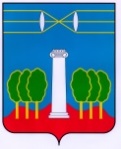 СОВЕТ ДЕПУТАТОВГОРОДСКОГО ОКРУГА КРАСНОГОРСКМОСКОВСКОЙ ОБЛАСТИР Е Ш Е Н И Еот 29.09.2022 №789/60О внесении изменений в положение«О бюджетном процессе в городском округе Красногорск Московской области»Совет депутатов РЕШИЛ:1. Внести в положение «О бюджетном процессе в городском округе Красногорск Московской области», утвержденное решением Совета депутатов городского округа Красногорск Московской области от 26.10.2017 №275/18 (в ред. от 25.10.2018 № 35/5, от 28.02.2019 № 126/13, от 25.11.2021 № 638/49), следующие изменения:1) части 1-5 статьи 10 изложить в следующей редакции:«1. В течение одного рабочего дня со дня внесения главой городского округа Красногорск  проекта решения о бюджете городского округа Красногорск в Совет депутатов городского округа Красногорск  председатель Совета депутатов городского округа Красногорск направляет его с документами и материалами, указанными в статье 9 настоящего Положения депутатам для изучения и подготовки предложений к заседанию постоянной комиссии Совета депутатов по вопросам бюджета и муниципальной собственности (далее – постоянная комиссия), а так же в контрольно-счетную палату для проведения экспертизы.2. Контрольно-счетная палата городского округа Красногорск в течение 10 рабочих дней подготавливает заключение о соответствии представленного проекта решения о бюджете городского округа Красногорск действующему законодательству с указанием недостатков данного проекта в случае их выявления и направляет его в Совет депутатов городского округа Красногорск и главе городского округа Красногорск.Заключение контрольно-счетной палаты учитывается при рассмотрении депутатами Совета депутатов городского округа Красногорск проекта решения о бюджете городского округа Красногорск.3. Для обсуждения проекта решения о бюджете городского округа Красногорск с участием жителей городского округа Красногорск глава городского округа Красногорск проводит публичные слушания в соответствии с положением «О публичных слушаниях в городского округе Красногорск Московской области». Заключение по итогам проведенных публичных слушаний рассматривается депутатами Совета депутатов городского округа Красногорск. 4. Проект решения о бюджете городского округа Красногорск предварительно рассматривается на заседании постоянной комиссии с документами и материалами, указанными в статье 9 настоящего Положения, частях 2 и 3 настоящей статьи.Обобщенные поправки, внесенные при рассмотрении на постоянной комиссии, направляются председателем постоянной комиссии председателю Совета депутатов городского округа Красногорск.Председатель Совета депутатов городского округа Красногорск в течение одного рабочего дня направляет обобщенные поправки по проекту решения о бюджете городского округа Красногорск главе городского округа Красногорск для подготовки заключения на обобщенные поправки. Глава городского округа Красногорск представляет заключение на поправки в Совет депутатов городского округа Красногорск в срок не позднее одного дня до заседания Совета депутатов городского округа Красногорск.5. В течение 30 дней со дня внесения главой городского округа Красногорск проекта решения о бюджете городского округа Красногорск в Совет депутатов городского округа Красногорск проводится рассмотрение и принятие проекта решения о бюджете городского округа Красногорск за основу.В двухнедельный срок с даты принятия проекта решения о бюджете городского округа Красногорск за основу проводится рассмотрение и принятие проекта решения о бюджете городского округа Красногорск в целом.Рассмотрение и принятие проекта решения о бюджете городского округа Красногорск за основу и в целом может осуществляться на одном заседании Совета депутатов городского округа Красногорск.»;2) часть 1 статьи 13:а) пункт 2 изложить в следующей редакции:«2) распределение субсидий, субвенций, иных межбюджетных трансфертов, дотаций, предоставляемых из бюджета Московской области бюджету городского округа Красногорск, на основании нормативных правовых актов Московской области, и (или) уведомлений по расчетам между бюджетами, и (или) информации, полученной от Центральных исполнительных органов государственной власти Московской области;»;б) пункт 4 изложить в следующей редакции:«4) внесение в установленном порядке изменений в муниципальные программы городского округа Красногорск в части изменения объемов финансирования, и (или) состава, и (или) ответственных исполнителей мероприятий муниципальной программы (подпрограммы) в пределах общего объема бюджетных ассигнований, утвержденного решением о бюджете городского округа Красногорск;»;в) пункт 5 дополнить словами следующего содержания:«, а также на возврат средств в бюджет Московской области в случае недостижения значений показателей результативности использования субсидий из областного бюджета, предусмотренных соглашением о предоставлении субсидий;»;3) часть 1 статьи 18 изложить в следующей редакции:«1. Совет депутатов городского округа Красногорск рассматривает проект решения об исполнении бюджета городского округа Красногорск в течение 30 дней с даты его внесения главой городского округа Красногорск.В течение одного рабочего дня со дня внесения главой городского округа Красногорск проекта решения об исполнении бюджета городского округа Красногорск в Совет депутатов городского округа Красногорск председатель Совета депутатов городского округа Красногорск направляет его с документами и материалами, указанными в статье 17 настоящего Положения депутатам для изучения и подготовки предложений к заседанию постоянной комиссии Совета депутатов.В течение одного рабочего дня со дня внесения контрольно- счетной палатой заключения на годовой отчет об исполнении бюджета городского округа Красногорск председатель Совета депутатов направляет его депутатам Совета депутатов.Заключение контрольно-счетной палаты учитывается при рассмотрении депутатами Совета депутатов городского округа Красногорск проекта решения об исполнении бюджета городского округа Красногорск.Для обсуждения проекта решения об исполнении бюджета городского округа Красногорск с участием жителей городского округа Красногорск глава городского округа Красногорск проводит публичные слушания в соответствии с положением «О публичных слушаниях в городского округе Красногорск Московской области».Заключение по итогам проведенных публичных слушаний рассматривается депутатами Совета депутатов городского округа Красногорск.».2. Настоящее решение вступает в силу после официального опубликования.3. Опубликовать настоящее решение в газете «Красногорские вести» и разместить на официальном сайте Совета депутатов городского округа Красногорск Московской области.Разослать: в дело, главе, Регистр, Консультант Плюс, КСП, прокуратуру, редакцию газеты «Красногорские вести»Глава               городского округа Красногорск              ПредседательСовета депутатовД.В. Волков ___________________С.В.Трифонов ___________________